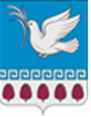 администрация мерчанского сельского поселения крымского районаПОСТАНОВЛЕНИЕот 01.10.2021	                  № 151 село МерчанскоеОб исполнении бюджета Мерчанского сельского поселенияКрымского района за 9 месяцев 2021 годаВ соответствии со статьей 264.2 Бюджетного кодекса Российской Федерации, решением Совета Мерчанского сельского поселения Крымского района от 28 сентября 2014  года № 122 «Об утверждении Положения о бюджетном  процессе  в Мерчанском сельском поселении Крымского района», п о с т а н о в л я ю:1. Утвердить отчет об исполнении бюджета Мерчанского сельского поселения Крымского района за 9 месяцев 2021 года по доходам в сумме 8706,8 тысяч рублей и по расходам в сумме 8857,3 тысяч рублей, и источникам внутреннего финансирования дефицита бюджета в сумме 150,6 тысячи рублей.2. Утвердить исполнение:1) бюджета Мерчанского сельского поселения Крымского района за 9 месяцев 2021 года по поступлениям доходов; 2) бюджета Мерчанского сельского поселения Крымского  за 9 месяцев 2021 года по разделам и подразделам классификации расходов бюджетов Российской Федерации; 3) источников внутреннего финансирования дефицита  бюджета Мерчанского сельского поселения Крымского района  за 9 месяцев 2021 года. 3. Контроль за настоящим постановлением возложить на ведущего специалиста Мерчанского сельского поселения Крымского район (Шеину). 4. Настоящее постановление вступает в силу с момента его официального обнародования.Глава Мерчанского сельскогопоселения Крымского района 					   Е.В. ПрокопенкоПриложение № 1 к постановлениюадминистрации Мерчанского сельского  поселения Крымского  районаот 01.10.2021 № 151 Исполнение бюджета Мерчанского сельского поселения Крымского районаза  9 месяцев 2021 года по поступлениям доходовГлава Мерчанского сельскогопоселения Крымского района 			                                    Е.В. ПрокопенкоПриложение № 2 к постановлениюадминистрации Мерчанского сельского  поселения Крымского  районаот 01.10.2021 № 151Распределение расходов Мерчанского сельского поселения за 9 месяцев 2021 года по разделам и подразделам функциональной классификации расходов бюджетов Российской Федерации Глава Мерчанского сельскогопоселения Крымского района 		                    	  	             Е.В. ПрокопенкоПриложение № 3 к постановлениюадминистрации Мерчанского сельского  поселения Крымского  районаот 01.10.2021 № 151Источники  внутреннего финансирования дефицита бюджета Мерчанского сельского  поселения  Крымского  района за  9 месяцев 2021 годаГлава Мерчанского сельскогопоселения Крымского района 		           	         Е.В. ПрокопенкоНаименование доходаПланФактОтклоненияОтклонения 2021 год 9 месяцев 2021 года    %тыс. руб.1.НАЛОГОВЫЕ ДОХОДЫ8110,04812,859,3-3297,21.1Налог на доходы физических лиц4250,02721,364,0-1528,7 1.2Доходы от уплаты акцизов на нефтепродукты, производимые на территории Российской Федерации , подлежащие распределению между бюджетами субъектов Российской Федерации и местными бюджетами с учетом установленных дефференцированных нормативов отчислений в местные бюджеты1785,01323,674,2-461,41.3Единый сельскохозяйственный105,052,750,2-52,31.4Налог на имущество физических лиц320,043,713,7-276,31.5Земельный налог1650,0671,540,7-978,52.НЕНАЛОГОВЫЕ ДОХОДЫ195,010,75,5-186,0 2.1Доходы от сдачи в аренду имущества находящегося в муниципальной собственности поселений195,00,0--195,02.2Доходы от компенсации затрат государства0,02,0-2,02.3Штрафы, санкции, возмещение ущерба0,09,0-9,02.4Невыясненные поступления 0,0-1,1--1,12.5Прочие неналоговые доходы бюджетов сельских поселений0,00,8-0,8ИТОГО СОБСТВЕННЫХ ДОХОДОВ8305,04823,558,1-3481,5Безвозмездные поступления7224,73883,353,8-3341,43.Безвозмездные поступления от других бюджетов бюджетной системы РФ6212,73097,349,9-3115,4 3.1Дотации бюджетам сельских поселений на выравнивание бюджетной обеспеченности 2272,21704,675,0-567,63.2Субвенции бюджетам сельских поселений на выполнение передаваемых полномочий субъектам РФ3,80,0--3,83.3Прочие субсидии бюджетом сельских поселений2509,60,0--2509,63.4Субсидии бюджетам сельских поселений на поддержку отрасли культуры329,0329,00,03.5Субвенции бюджетам сельских поселений на осуществление первичного воинского учета на территориях , где отсутствуют военные комиссариаты98,158,759,8-39,43.6Прочие межбюджетные трансферты, передаваемые сельским поселениям1000,01000,0100,00,03.7Межбюджетные трансферты, передаваемые бюджетам сельских поселений из бюджетов муниципальных районов на осуществление части полномочий по решению вопросов местного значения в соответствии с заключенными соглашениями0,05,0-5,04.Прочие безвозмездные поступления в бюджеты сельских поселений1012,0786,077,7-226,0ИТОГО ДОХОДОВ15529,78706,856,1-6822,9№ п/пКодНаименованиеПлан на 2021 год, тыс. руб.Исполнено,9 месяцев 2021 года,тыс. руб.Исполнено, %Отклонение, тыс.руб.Всего расходов15968,68857,355-7111,1в том числе:в том числе:в том числе:в том числе:в том числе:1.0100Общегосударственные вопросы4059,83007,674-1052,20102Функционирование высшего должностного лица органа местного самоуправления600,0530,988-69,10104Функционирование Правительства Российской Федерации, высших органов исполнительной власти субъектов Российской Федерации, местных администраций2803,82089,275-714,60111Резервные фонды10,00,00-100113Другие общегосударственные вопросы 646,0387,560-258,52.0200Национальная оборона98,158,660-39,40203Мобилизационная и вневойсковая подготовка98,158,660-39,43.0300Национальная безопасность и правоохранительная деятельность509,0349,769-159,30310Защита населения и территории  от чрезвычайных ситуаций природного и техногенного характера, гражданская оборона484,0334,769-149,30310Предупреждение и ликвидация последствий ЧС и стихийных бедствий, гражданская оборона473,5324,268-149,30310Обеспечение противопожарной безопасности10,510,510000314Другие вопросы в области национальной безопасности и правоохранительной деятельности25,015,0200-100314Укрепление правопорядка, профилактика правонарушений, усиление борьбы с преступностью10,010,010000314Мероприятия по профилактике терроризма и экстремизма10,00,00-100314Противодействие коррупции в Крымском районе5,05,010004.0400Национальная экономика1800,060,03-17400409Дорожное хозяйство1795,060,03-17350412Другие вопросы в области национальной экономики5,00,00-55.0500Жилищно-коммунальное хозяйство1612,01097,868-514,10502Коммунальное хозяйство138,035,025-1030503Благоустройство1474,01062,872-411,16.0700Образование40,011,429-28,60707Молодежная политика40,011,429-28,67.0800Культура, кинематография и средства массовой информации7639,74237,755-34020801Культура7639,74237,755-34028.1000Социальная политика50,00,00-501001Развитие мер социальной поддержки отдельных категорий граждан50,00,00-509.1100Физическая культура и спорт60,034,558-25,51101физическая культура 60,034,558-25,510.1200Средства массовой информации100,00,00-1001204Другие вопросы в области средств массовой информации100,00,00-100КодНаименование групп, подгрупп, статей, подстатей, элементов, программ (подпрограмм), кодов экономической классификации источников внутреннего финансирования дефицита бюджетаУтвержденные бюджетные назначения,тыс. руб.Исполнено,тыс. руб.12300001050000000000000Изменение остатков средств на счетах по учету средств бюджета438,9150,600001050000000000510Увеличение остатков средств на счетах по учету средств бюджета-15200,7-9312,500001050201000000510Увеличение прочих остатков средств на счетах по учету средств бюджета-15200,7-9312,500001050201100000510Увеличение прочих остатков денежных средств бюджетов поселений-15200,7-9312,500001050000000000610Уменьшение остатков средств на счетах по учету средств бюджета15968,69463,100001050201000000610Уменьшение прочих остатков средств на счетах по учету средств бюджета15968,69463,100001050201100000610Уменьшение прочих остатков денежных средств бюджетов поселений15968,69463,1